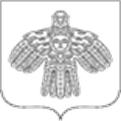 В соответствии с приказом Финансового управления администрации МОГО «Ухта» от 03 декабря 2018 года № 202 «Об утверждении порядка санкционирования расходов бюджетных и автономных учреждений МОГО «Ухта», лицевые счета которых открыты в Управлении Федерального казначейства по Республике Коми, источником финансового обеспечения которых являются субсидии, полученные в соответствии с абзацем вторым пункта 1 статьи 78.1 и пунктом 1 статьи 78.2 Бюджетного кодекса Российской Федерации», приказываю:Внести изменения в Приложение к приказу от 01 ноября 2023 года № 169:- дополнить кодами:- исключить коды: Российская ФедерацияРеспублика КомиРоссийская ФедерацияРеспублика КомиРоссия ФедерацияКоми РеспубликаРоссия ФедерацияКоми РеспубликаФИНАНСОВОЕ УПРАВЛЕНИЕ АДМИНИСТРАЦИИ МУНИЦИПАЛЬНОГО ОКРУГА «УХТА»ФИНАНСОВОЕ УПРАВЛЕНИЕ АДМИНИСТРАЦИИ МУНИЦИПАЛЬНОГО ОКРУГА «УХТА»«УХТА» МУНИЦИПАЛЬНÖЙ КЫТШЛÖН АДМИНИСТРАЦИЯСА СЬÖМ ОВМÖСÖН ВЕСЬКÖДЛАНİН«УХТА» МУНИЦИПАЛЬНÖЙ КЫТШЛÖН АДМИНИСТРАЦИЯСА СЬÖМ ОВМÖСÖН ВЕСЬКÖДЛАНİНПРИКАЗПРИКАЗПРИКАЗПРИКАЗ24.01.2024№№9г.Ухта, Республика КомиО внесении изменений и дополнений в приказ от 01 ноября 2023 года № 169 «Об утверждении перечня кодов целевых субсидий, предоставляемых бюджетным и автономным учреждениям муниципального округа «Ухта» в соответствии с абзацем вторым пункта 1 статьи 78.1 и пунктом 1 статьи 78.2 Бюджетного кодекса Российской Федерации, на 2024 год и плановый период 2025 и 2026 годов» КодНаименование23-57500-00000-00000Реализация мероприятий по модернизации школьных систем образования24-51790-00000-00000Проведение мероприятий по обеспечению деятельности советников директора по воспитанию и взаимодействию с детскими общественными объединениями в общеобразовательных организациях24-53030-00000-00000Обеспечение выплат ежемесячного денежного вознаграждения за классное руководство педагогическим работникам образовательных организаций, реализующих образовательные программы начального общего образования, образовательные программы основного общего образования, образовательные программы среднего общего образования24-53040-00000-00000Организация бесплатного горячего питания обучающихся, получающих начальное общее образование в образовательных организациях2455190X232780000000Поддержка отрасли культуры (Федеральный проект "Сохранение культурного и исторического наследия") (Комплектование книжных фондов библиотек муниципальных образований)24-55900-00000-00000Техническое оснащение региональных и муниципальных музеев7201003.24Укрепление материально-технической базы и создание безопасных условий в организациях в сфере образования в Республике Коми (проведение капитальных и/или текущих ремонтов, приобретение оборудования для пищеблоков)7201004.24Укрепление материально-технической базы и создание безопасных условий в организациях в сфере образования в Республике Коми (обеспечение комплексной безопасности)7204000.24Проведение оздоровительной кампании детей72Я0001.24Реализация народных проектов в сфере образования, прошедших отбор в рамках проекта "Народный бюджет" ("Интерактивный тир в МБОУ "СОШ № 18")72Я0002.24Реализация народных проектов в сфере образования, прошедших отбор в рамках проекта "Народный бюджет" ("Ремонт кровли здания МОУ "СОШ №32")72Я0003.24Реализация народных проектов в сфере образования, прошедших отбор в рамках проекта "Народный бюджет" ("Модернизация спортивного зала в МДОУ "Д/с № 40")72Я0004.24Реализация народных проектов в сфере образования, прошедших отбор в рамках проекта "Народный бюджет" ("Светлый детский сад. Замена оконных блоков в МДОУ "Д/с № 18")72Я00011.24Реализация народных проектов в сфере образования, прошедших отбор в рамках проекта "Народный бюджет в школе" (МОУ "СОШ №15")72Я00012.24Реализация народных проектов в сфере образования, прошедших отбор в рамках проекта "Народный бюджет в школе" (МАОУ "УТЛ")72Я00013.24Реализация народных проектов в сфере образования, прошедших отбор в рамках проекта "Народный бюджет в школе" (МОУ "СОШ №9")КодНаименование2355190X232780000000Поддержка отрасли культуры (Федеральный проект "Сохранение культурного и исторического наследия") (Проведены мероприятия по комплектованию книжных фондов библиотек муниципальных образований)23-55900-00000-00000Техническое оснащение региональных и муниципальных музеевНачальник управленияГ.В. Крайн